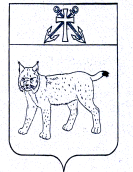 ПРОЕКТАДМИНИСТРАЦИЯ УСТЬ-КУБИНСКОГОМУНИЦИПАЛЬНОГО ОКРУГАПОСТАНОВЛЕНИЕс. Устьеот _______________								№ ____О внесении изменений в постановление администрации округа от 2 марта 2023 года № 368 «Об утверждении административного регламента предоставления муниципальной услуги по выдаче разрешений на выполнение авиационных работ, парашютных прыжков, демонстрационных полетов воздушных судов, полетов беспилотных воздушных судов (за исключением полетов беспилотных воздушных судов с максимальной взлетной массой менее 0,15 кг), подъемов привязных аэростатов над населенными пунктами, а также на посадку (взлет) на расположенные в границах населенных пунктов Усть-Кубинского муниципального округа, сведения о которых не опубликованы в документах аэронавигационной информации»В соответствии с Федеральным законом от 27 июля 2010 года № 210-ФЗ "Об организации предоставления государственных и муниципальных услуг", ст. 42 Устава округа администрация округаПОСТАНОВЛЯЕТ:Пункт 2.7.5 Административного регламента предоставления муниципальной услуги по выдаче разрешений на выполнение авиационных работ, парашютных прыжков, демонстрационных полетов воздушных судов, полетов беспилотных воздушных судов (за исключением полетов беспилотных воздушных судов с максимальной взлетной массой менее 0,15 кг), подъемов привязных аэростатов над населенными пунктами, а также на посадку (взлет) на расположенные в границах населенных пунктов Усть-Кубинского муниципального округа, сведения о которых не опубликованы в документах аэронавигационной информации», утвержденного постановлением администрации района от 2 марта 2023 года № 368, изложить в следующей редакции:«2.7.5. Уполномоченный орган согласовывает заявление с: Вологодским центром организации воздушного движения филиала «Аэронавигация Северо-Запада» Федерального государственного унитарного предприятия «Государственная корпорация по организации воздушного движения Российской Федерации»;Управлением Федеральной службы безопасности Российской Федерации по Вологодской области;Межмуниципальный отдел Министерства внутренних дел Российской Федерации «Сокольский»;Вологодским линейным отделом Министерства внутренних дел Российской Федерации на транспорте;Управлением Федеральной службы исполнения наказаний Российской Федерации по Вологодской области;Главным управлением МЧС России по Вологодской области;Военным комиссариатом Вологодской области (на период проведения специальной военной операции, а также на период действия военного положения)».Настоящее постановление вступает в силу со дня его официального опубликования.Глава округа									   И.В. Быков